附件22021年“推普助力乡村振兴”全国大学生暑期社会实践志愿服务活动总结报告（模板）要求：报告使用Word文档，文档命名为XX学校+“推普助力乡村振兴”全国大学生暑期社会实践志愿服务活动总结报告。报告标题使用小二号方正小标宋简体字体，正文使用三号仿宋国标字体，行距使用固定值28磅。全文字数控制在2000-3000字，图片数量控制在5-10张。背景情况1.1 实践基本信息（可配图）1.1.1实践背景1.1.2实践意义1.1.3实践目标1.2 实践地点介绍（可配图）1.2.1实践地点基本情况1.2.2实践地点经济社会发展状况1.2.3实践地点普通话普及情况1.3行程介绍（可配图）第二章 实践结果1.行程完成情况（相关图片资料）2.针对实践目标完成情况（举办活动资料）第三章 实践总结（按照实际情况，总结梳理实践成果及收获，可配图）新媒体推文中插入下列图片：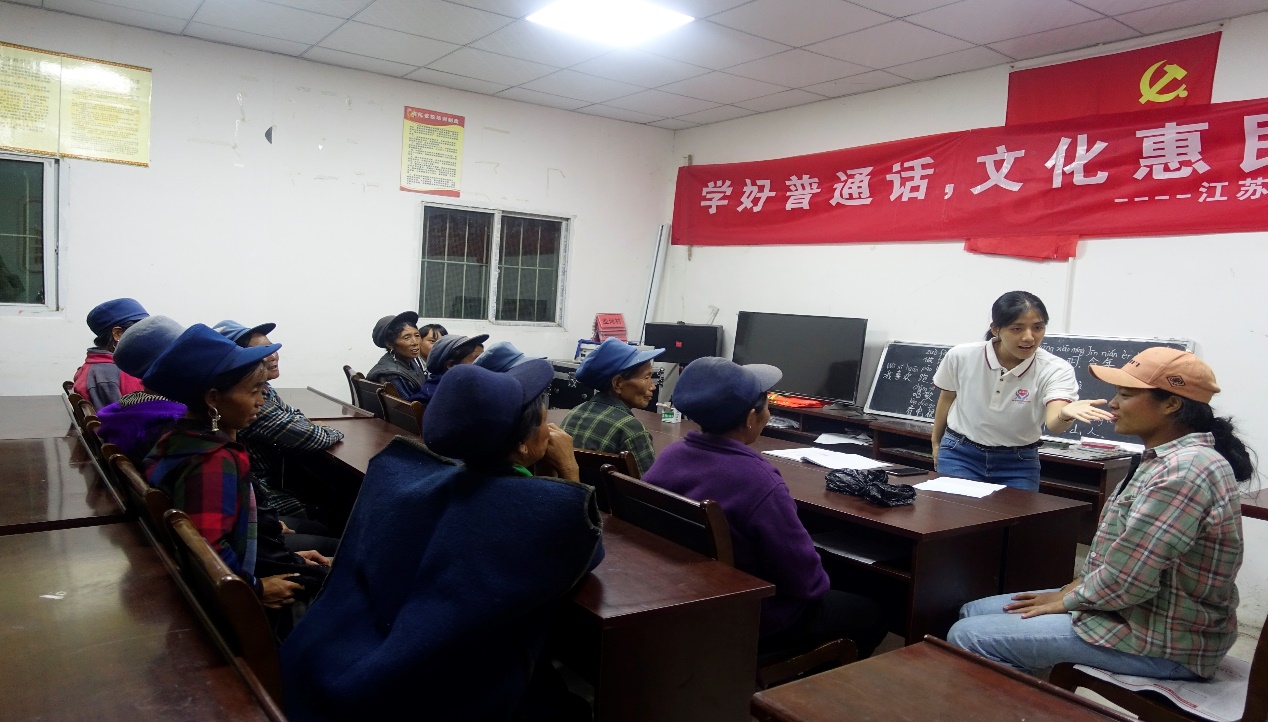 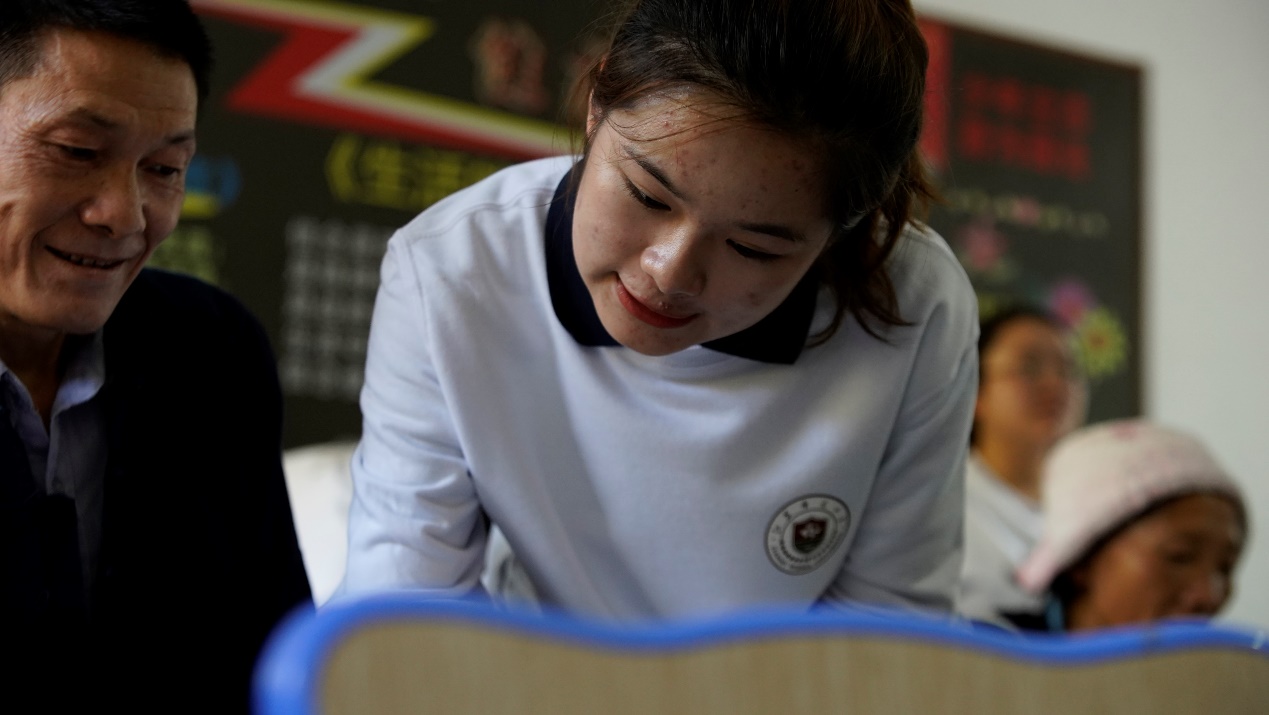 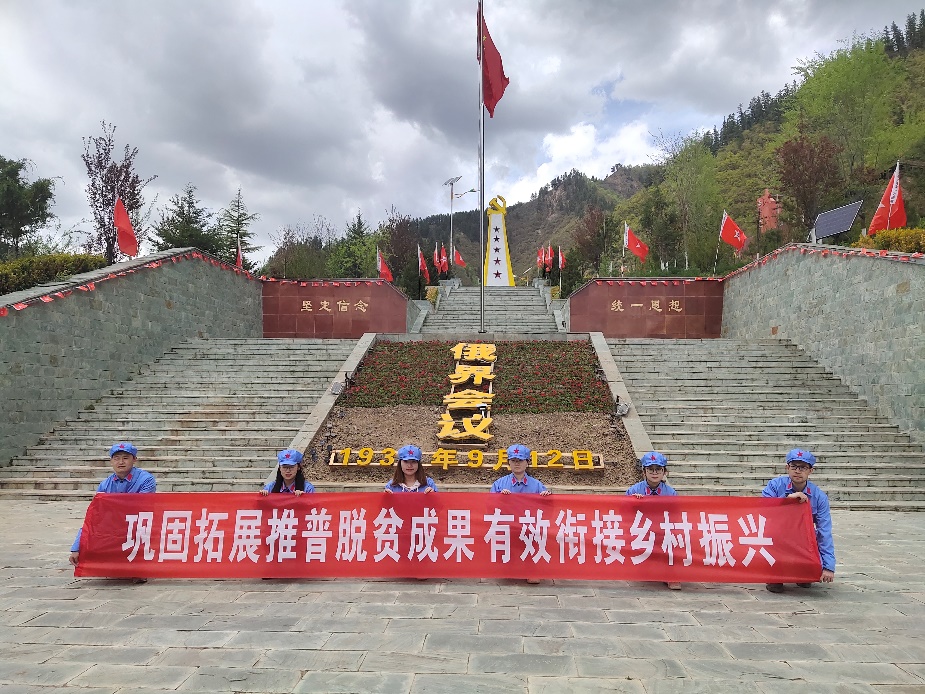 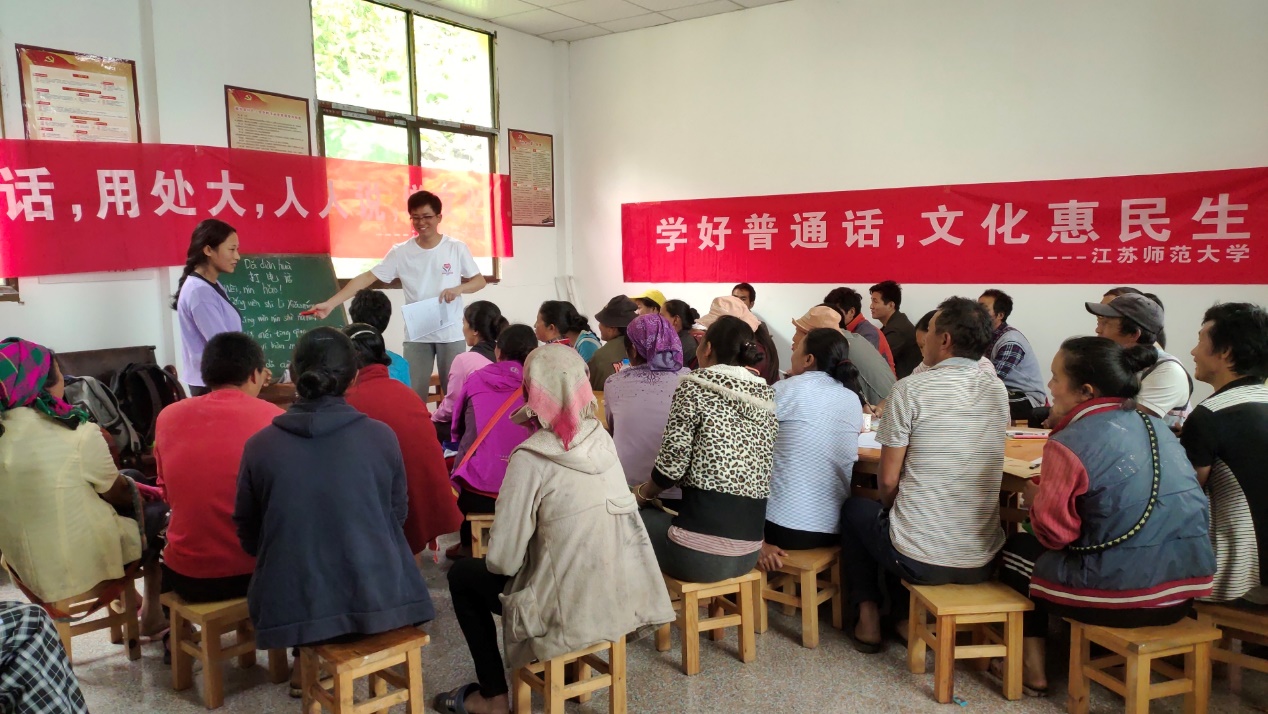 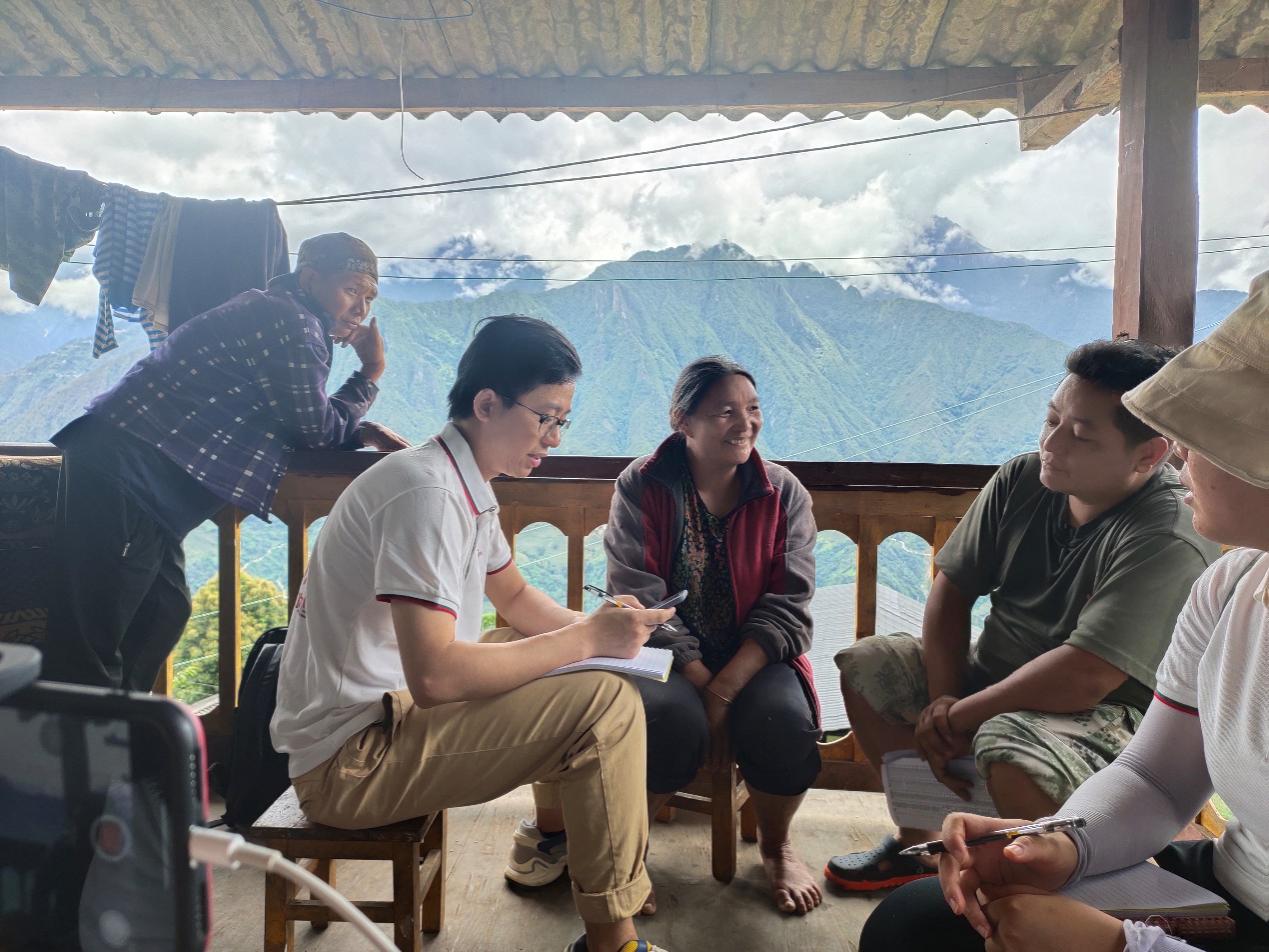 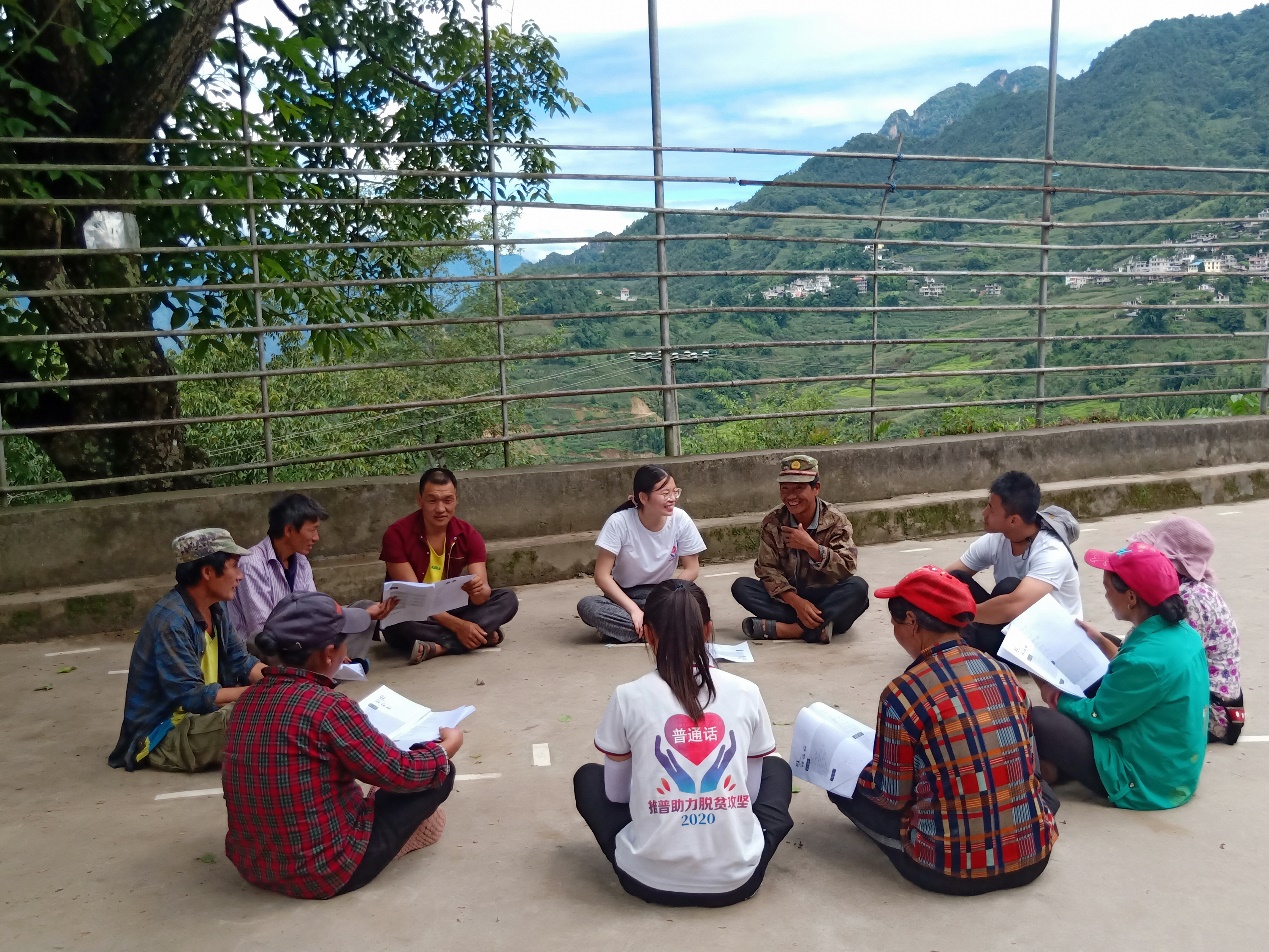 